Klimaatspel ‘De wereldreis’Auteur:  Vincent van StipdonkBijlage 2 – Powerpoint instructie / nabespreking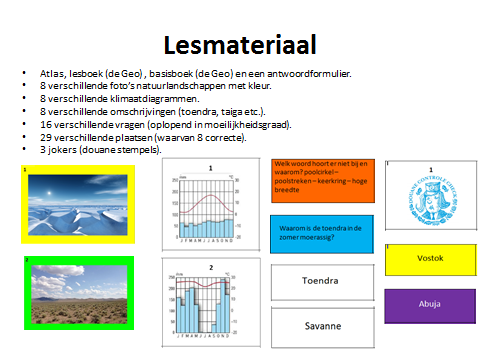 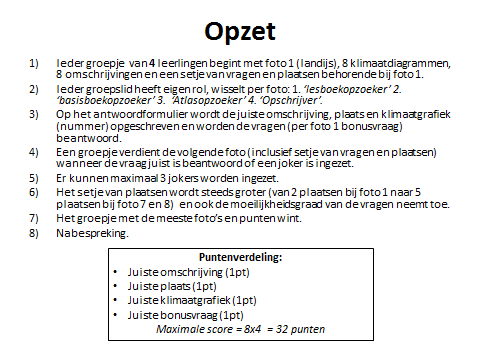 Omdat voorgaande een plaatje is kan ik niets aan wijzigen. Ik heb de methode die hierin staat in voorgaande aangepast. Die methode zou hier dus aangepast moeten worden.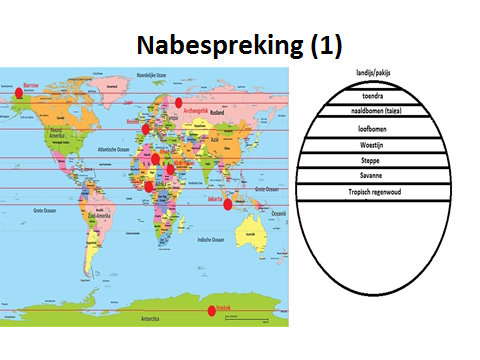 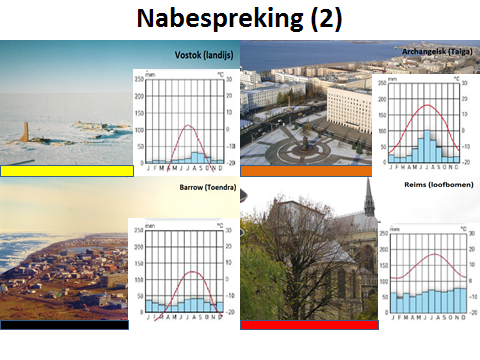 Bijlage 3 – Lesmateriaal Landschapsfoto’sfoto 1: Landijs/zeeijs (landijs/pakijs is een vreemde vergelijking- dus landijs/zeeijs)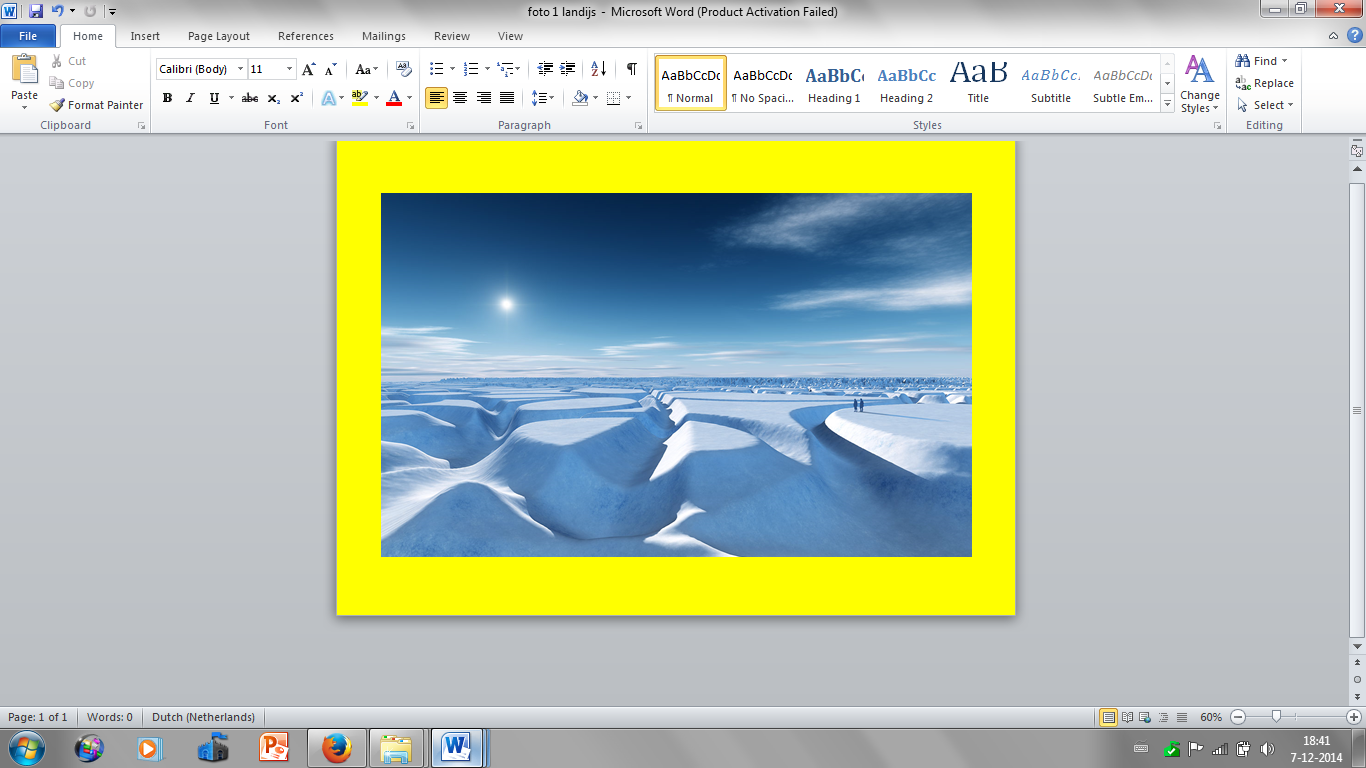 Foto 2: Steppe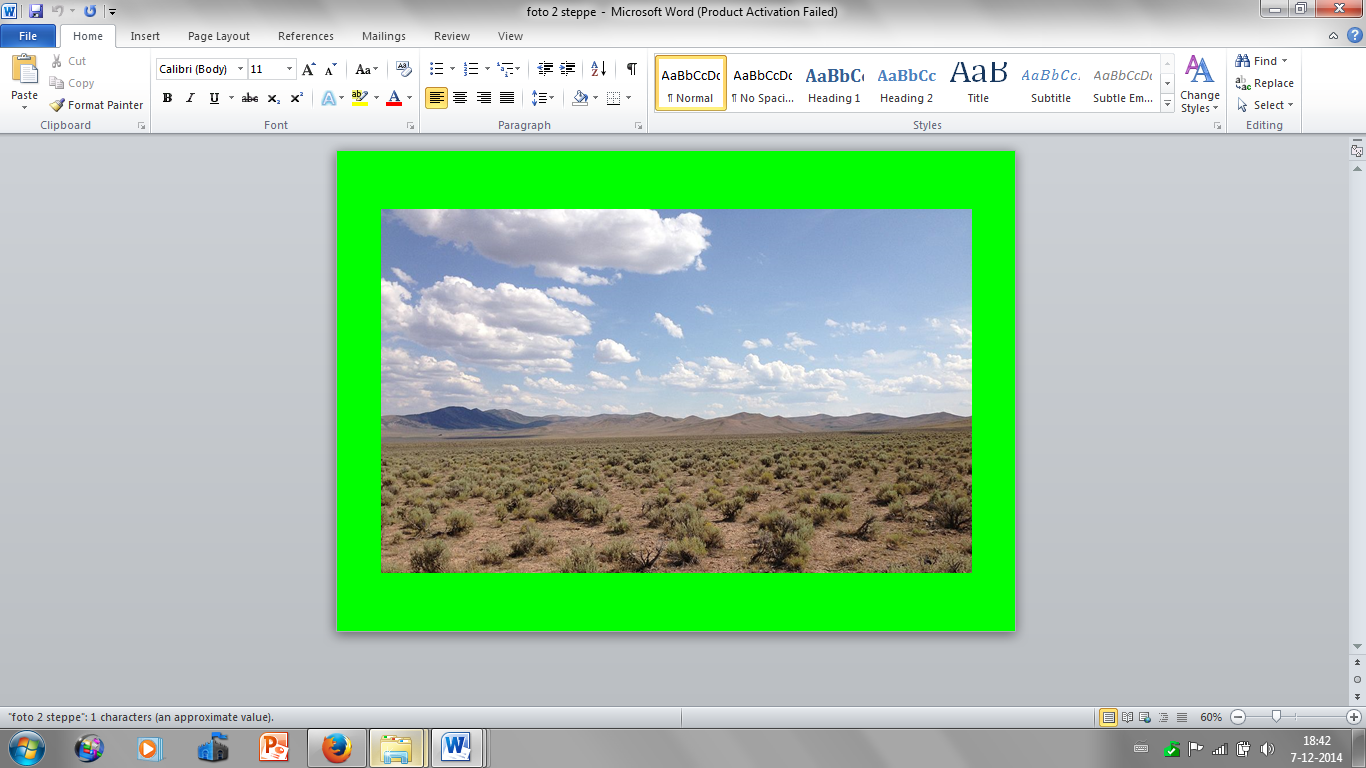 Foto 3: Taiga (naaldhoutzone)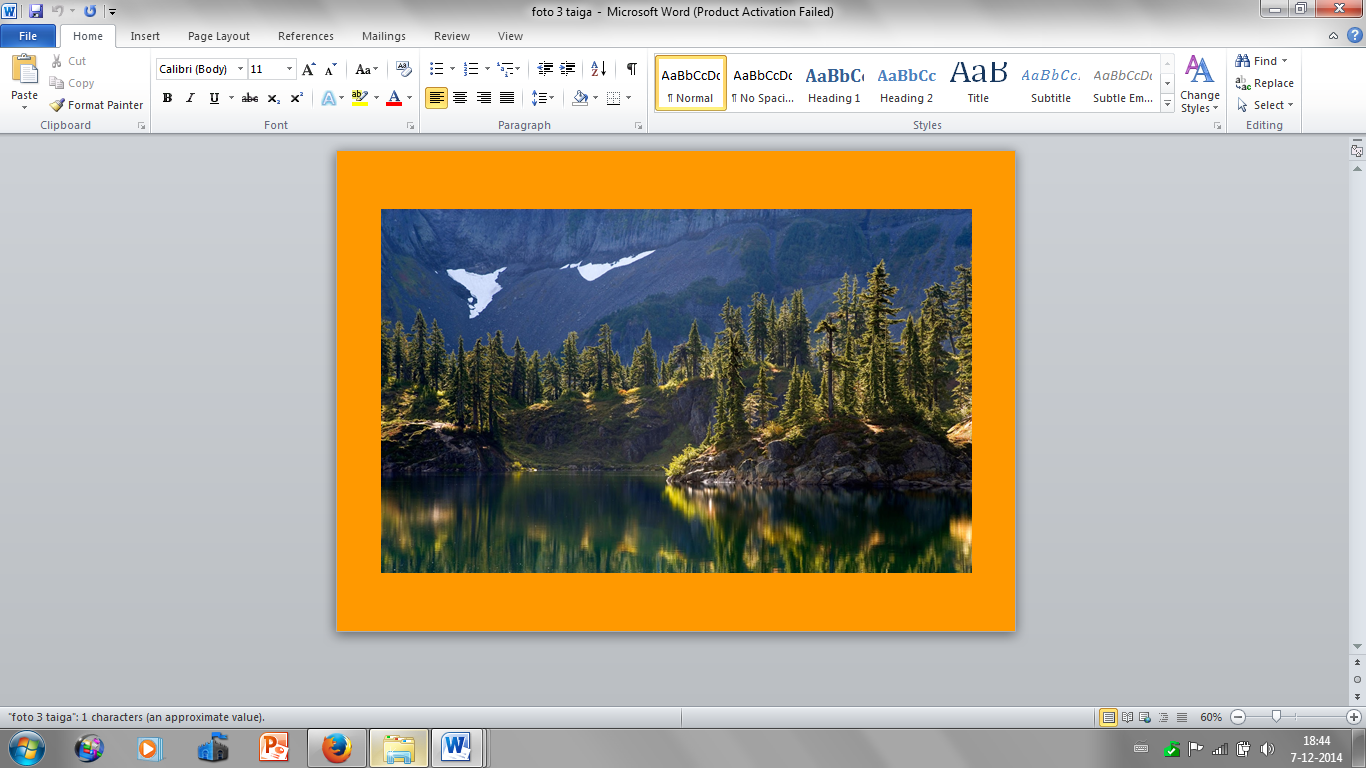 Foto 4:  Tropisch Regenwoud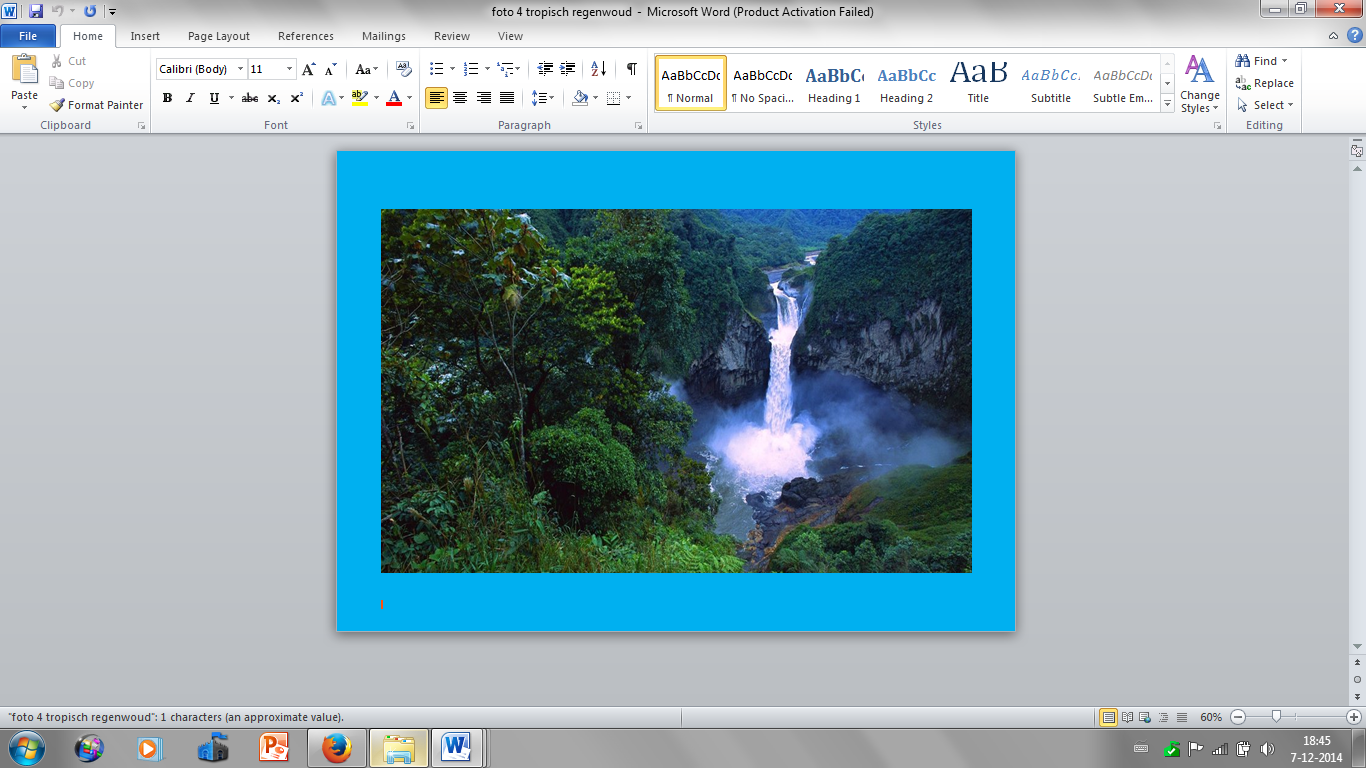 Foto: Loofbomen of bladverliezend bos: 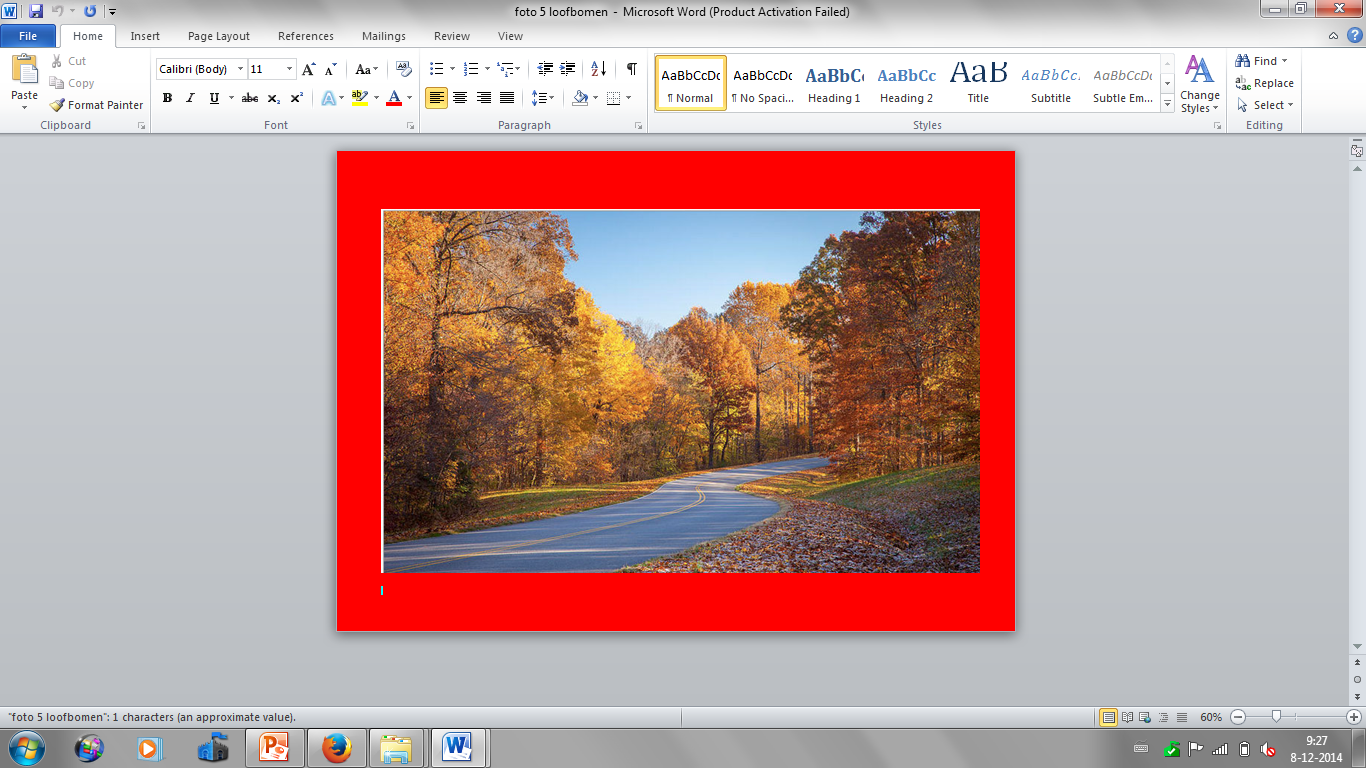 Foto 6: Savanne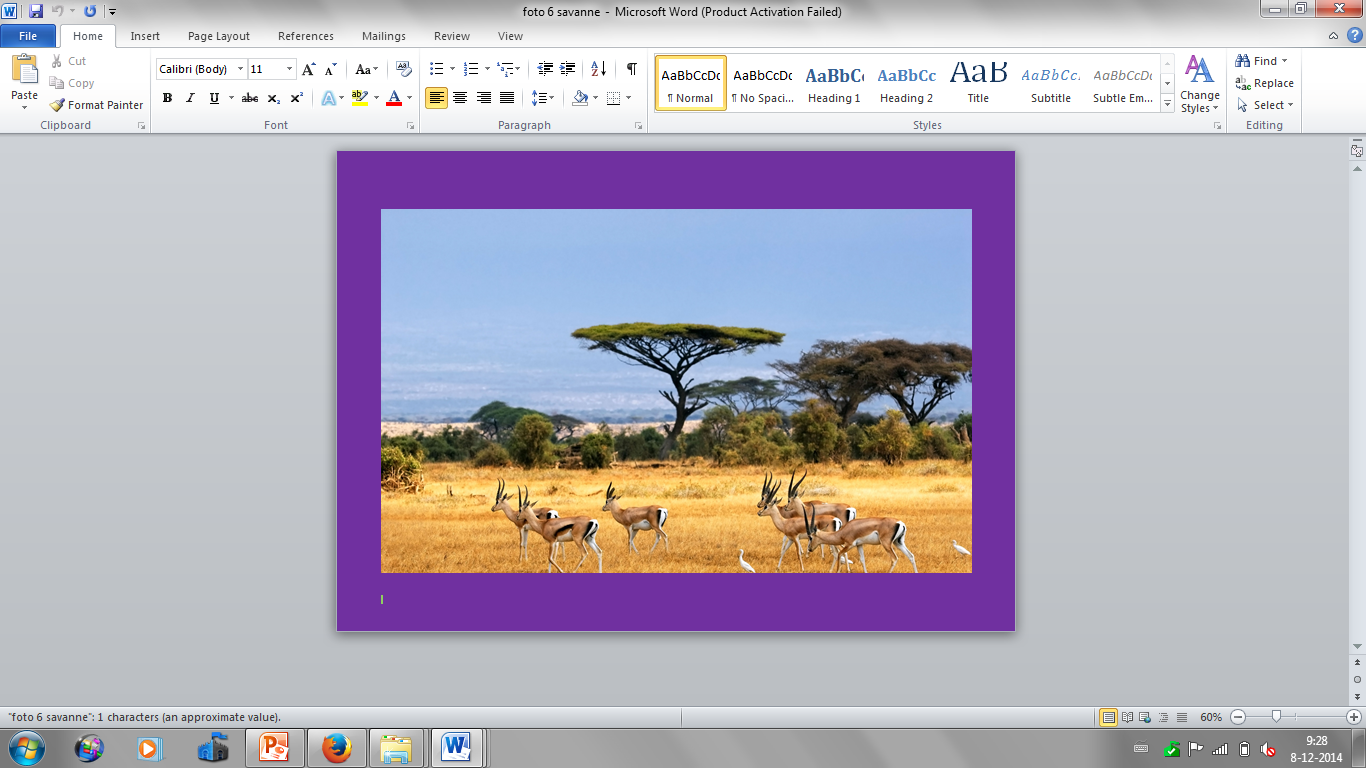 Foto 7: Toendra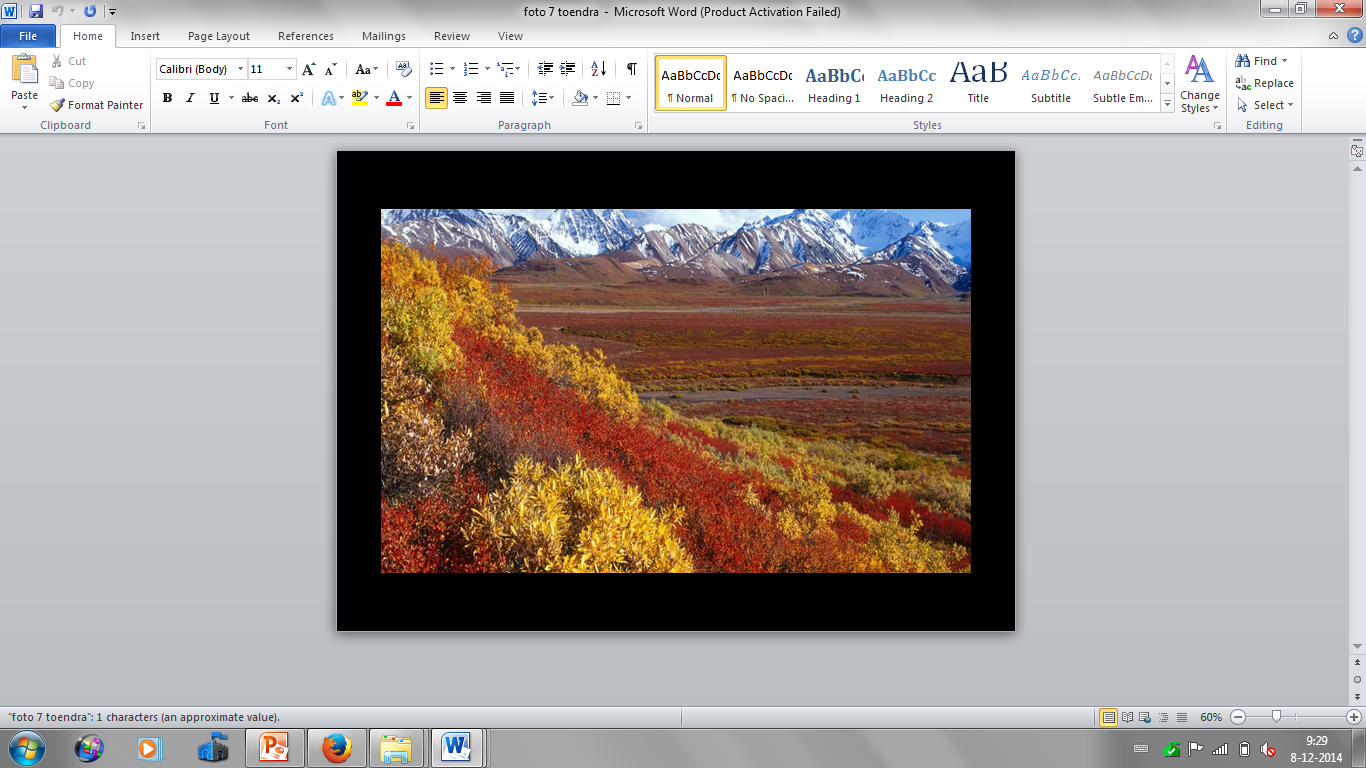 Foto 8: Woestijn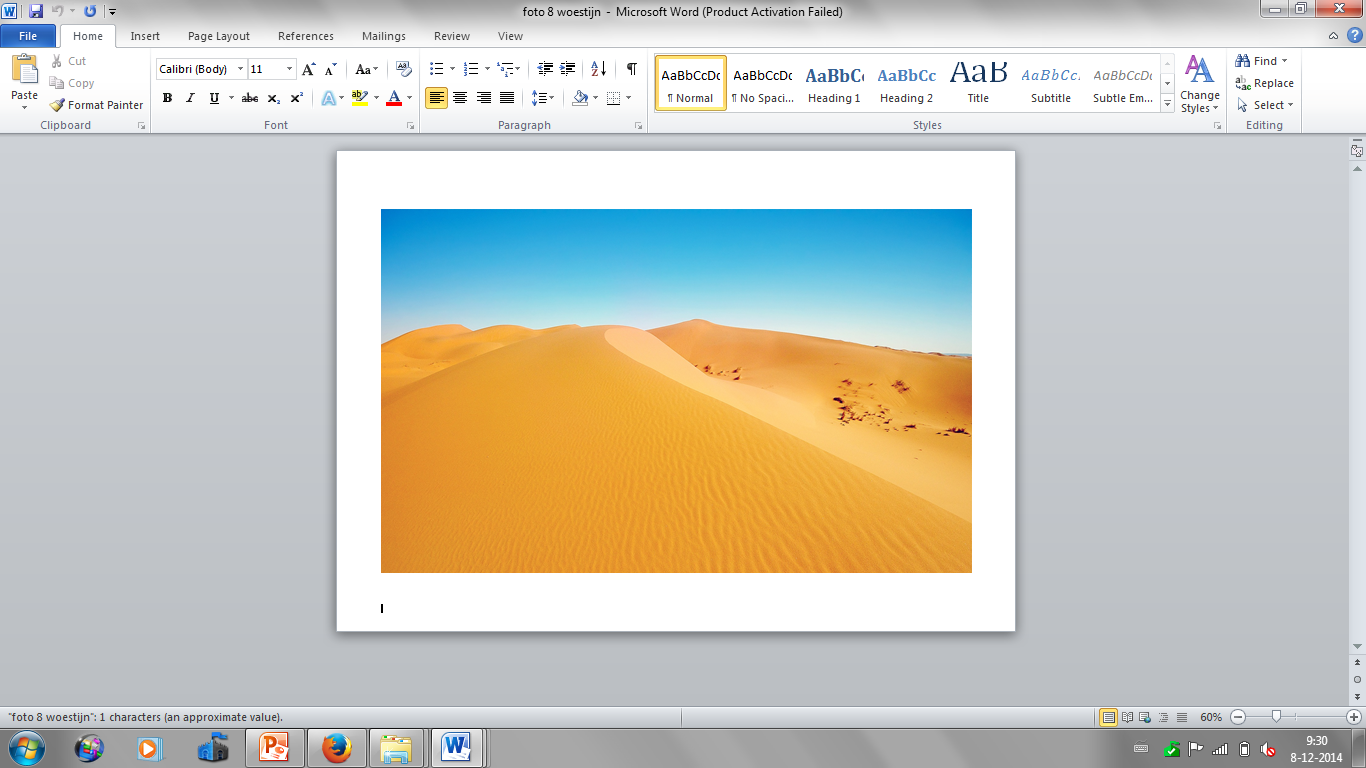 Bijlage 4 – Lesmateriaal klimaatdiagrammenBijlage 5 – Lesmateriaal omschrijvingenBijlage 6 – Lesmateriaal plaatsnamenBijlage 7 – Lesmateriaal VragenBijlage 8 – Lesmateriaal JokersWaarom is er in hetBijlage 9 – Lesmateriaal AntwoordformulierAntwoordformulier                                                                                          Namen groepje:Bijlage 10 – Lesmateriaal AntwoordmodelAntwoordmodel                                                                                            Bij aanvang is het niet duidelijk dat het gaat om de natuurlijke vegetatiegordels, omdat het woord landschapsgordels wordt gebruikt. Van bijvoorbeeld savanne, maar zeker de loofboszones op gematigde breedte is daarvan door menselijke invloed niets meer over. Daarover nog spreken is m.a.w. niet meer overeenkomstig de realiteit. Ook tropisch regenwoud verdwijnt steeds meer. Kortom hoe realistisch is e.e.a. nog. Misschien moet de opdracht daarop worden aangepast. Het gaat vaak om vegetatiegordels die er eens waren maar nu niet meer.1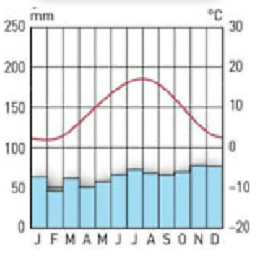 2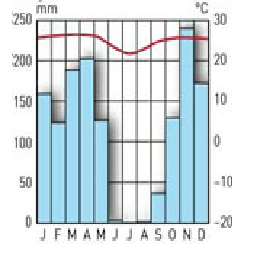 3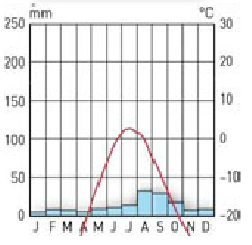 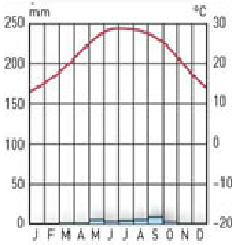 45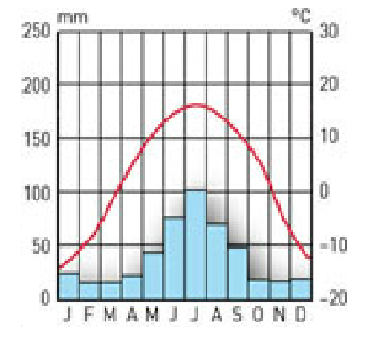 6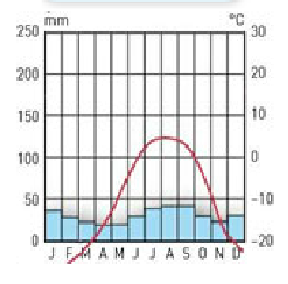 7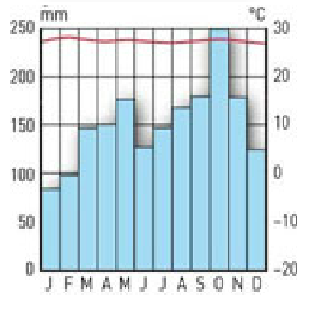                            8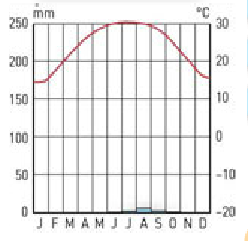        Landijs/zeeijs       Taiga (Naaldbomen)             Toendra         Loofbomen             Woestijn              Steppe             Savanne  Tropisch regenwoudVostokBergenKhartoumKinshasaCasablancaArchangelskWarschauMoskouJakartaDelhiDarwinReimsMontpellier                              PerpignanMadridAbujaLagosBècharKinshasaBarrowMontrealEdmontonDetroitSeattleGhatTunisDakarCasablancaKhartoum       Hoe ontstaat landijs? (welk antwoord wordt hier verwacht? Is zeer complex)Bonus: Welke drie luchtstreken zijn er?       Welke vier kenmerken        hebben tropische       regenwouden?Bonus: Hoe noem je de breedtecirkels op 23,5 °?Welk woord hoort er niet bij en waarom? poolcirkel – poolstreken – keerkring – hoge breedte Bonus: Hoe ontstaan stijgingsregens in de tropen? Gebruik de woorden loodrechte zonnestralen, opstijgende lucht en condensatie.    Waarom is de toendra in de         zomer moerassig?    Bonus:  Welke hoogtegordels of vegetatiegordels heb je op een berg?      Waarom is er in het     Zuidpoolgebied geen     taigagordel? Bonus:  Waarom is het onderaan de berg het warmst?      Onderaan de berg is het  24°C. Wat is de temperatuur op   een hoogte van 3500 meter?   Bonus:  Waardoor regent het   vaker aan de loefzijde dan aan       de lijzijde van een gebergte?      Ligt de boomgrens in de  tropen lager of hoger dan in de  Alpen? Leg uit waarom.Bonus:  Welk woord hoort er niet bij en waarom? taiga – tropisch regenwoud – woestijn – savanne Iemand zei: ‘Bij de evenaar vallen stuwingsregens, want de stijgende lucht koelt af en veroorzaakt regen.’ Is deze uitspraak juist of onjuist? En waarom?Bonus: Welk woord hoort er niet bij en waarom? loefzijde – dalende lucht – woestijn – lijzijde 1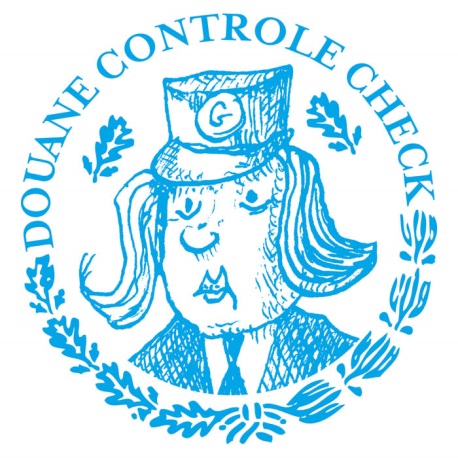 2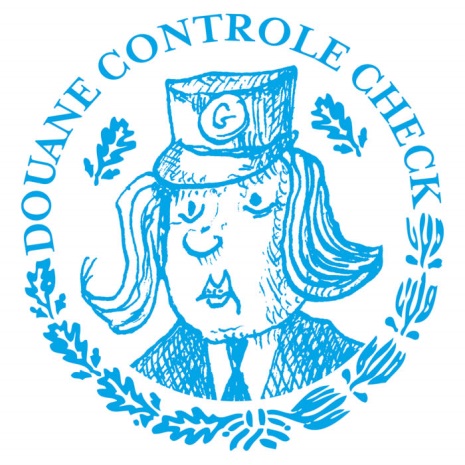 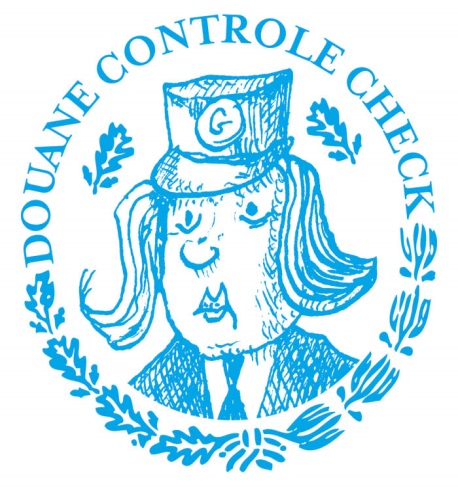 3OmschrijvingKlimaatdiagramPlaatsVraagBonusvraagFoto 1Foto 2Foto 3Foto 4 Foto 5Foto 6Foto 7Foto 8OmschrijvingKlimaatdiagramPlaatsVraag (tussentijdse controle)BonusvraagFoto 1Landijs/zeeijs3VostokVeel sneeuwval die nooit wegsmelt. Hierdoor wordt laag sneeuw steeds dikker en samengeperst tot ijs 1.poolstreken 2. gematigde zone 3. tropen Foto 2Steppe4Khartoum1. warm en vochtig klimaat 2. heterogeen bos 3. verschillende etages 4. altijd groenkeerkringenFoto 3Taiga5ArchangelskKeerkring, want deze liggen op lage breedte (23,5 NB/ZB) Loodrechte zonnestralen  sterke verwarming aardoppervlak  verdamping  stijging van warme, vochtige lucht  koelt af  condensatie  neerslagFoto 4 Tropisch regenwoud7JakartaAls in de zomer sneeuw smelt, kan dit smeltwater door de permafrost in de ondergrond nauwelijks wegzakken, waardoor het aan de oppervlakte blijft liggen. 1. loofbomen 2. naaldbomen 3. alpenweiden. 4. rotsen 5. sneeuwFoto 5Loofbomen1ReimsOmdat er in het Zuidpoolgebied op vergelijke breedtegraden met het Noordpoolgebied geen land is, alleen water.De dampkring wordt van onderaf verwarmd: pas als de zonnestralen op het aardoppervlak vallen geven ze hun warmte af. Daardoor is het onderaan een berg het warmst. Foto 6Savanne2Abuja3 graden CelsiusDe loefzijde is de windkant van een gebergte. Hier wordt warme en vochtige lucht tegen de berg omhooggestuwd, de lucht koelt af en brengt regen. Foto 7Toendra6BarrowHoger, omdat in de tropen de gemiddelde temperatuur onderaan de berg hoger is.Taiga, ligt op hoge breedteFoto 8Woestijn8GhatOnjuist, want er moet in plaats van stuwingregens stijgingsregens staan Loefzijde, hier stijgt lucht en valt neerslag.